JAVNO SAVJETOVANJE SA ZAINTERESIRANOM JAVNOŠĆU O PRIJEDLOGU OPĆEG AKTAIZVJEŠĆE O PROVEDENOM JAVNOM SAVJETOVANJUNAZIV AKTA: ODLUKA O NAČINU PRUŽANJA JAVNE USLUGE                                 SAKUPLJANJA KOMUNALNOG OTPADATRAJANJE JAVNOG SAVJETOVANJA: od 28.prosinca 2021. do 26.siječnja 2022.godine.NAČIN PODNOŠENJA PRIMJEDBI I PRIJEDLOGA: Primjedbe i prijedlozi mogli su se dostaviti osobno ili poštom na adresu Općina Matulji, Trg. M.Tita 11, Matulji ili elektroničkom poštom na adresu: opcina.matulji@matulji.hrKod podnošenja prijedloga ili primjedbi potrebno je bilo navestiPodatke o učesnikunaziv aktaprijedlog za promjenuobrazloženje prijedlogaU razdoblju trajanja javnog savjetovanja zaprimljeni su slijedeći prijedlozi odnosno primjedbe na nacrt akta:						                 Pročelnik                                                                         Danijel Jerman               REPUBLIKA HRVATSKA    PRIMORSKO-GORANSKA  ŽUPANIJA               REPUBLIKA HRVATSKA    PRIMORSKO-GORANSKA  ŽUPANIJA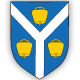     OPĆINA MATULJI    Jedinstveni upravni odjel    OPĆINA MATULJI    Jedinstveni upravni odjel    OPĆINA MATULJI    Jedinstveni upravni odjel    OPĆINA MATULJI    Jedinstveni upravni odjelKLASA:   011-01/21-01/0028URBROJ: 2170-27-03-01-21-0004Matulji, 27.01.2021. godineKLASA:   011-01/21-01/0028URBROJ: 2170-27-03-01-21-0004Matulji, 27.01.2021. godineKLASA:   011-01/21-01/0028URBROJ: 2170-27-03-01-21-0004Matulji, 27.01.2021. godineNaziv učesnikaPrijedlog / primjedbaOčitovanje predlagatelja aktaKomunalac d.o.o JurdaniČlanak 9.Stoji:(6)…. Čine troškovi pružanja javne usluge…Prijedlog:Dodati čine troškovi pružanja javne usluge iz članka 80. Zakona o gospodarenju otpadom ili ih prepisati taksativno iz Zakona. Stoji:(7) Iznos cijene obvezne minimalne javne usluge za korisnike razvrstane u kategoriju koja nije kućanstvo čini umnožak cijene obvezne minimalne javne usluge i koeficijenta pripadajuće kategorije koja nije kućanstvo.Prijedlog:Dodati: Koeficijent pripadajuće kategorije predstavlja koeficijent opterećenja sustava po načelu „onečišćivač plaća“ sa pregled koeficijenata po djelatnostimaPrihvaća seKomunalac d.o.o JurdaniČlanak 9.Prijedlog: dodati stavak 9. iza stavka (10) „Korisnik usluge koji sukladno (9) Trajno nekorištenje nekretnine utvrđuje se na temelju očitovanja vlasnika nekretnine, a dokazuje se temeljem podataka očitanja mjernih uređaja za potrošnju električne energije, plina i pitke vode ili na drugi prihvatljivi način uključujući očevid lokacije.Ne prihvaća se budući je isto uređeno ZakonomKomunalac d.o.o JurdaniČlanak 12.Stoji u Prijedlogu:(1) Davatelj usluge korisnicima usluge dostavlja na njihov zahtjev na korištenje spremnik za prikupljanje miješanog komunalnog otpada i biootpada. Vrećice, kao zamjenu za spremnik, Davatelj usluge dostavlja korisniku usluge u količini dostatnoj minimalno za jedno mjesečno obračunsko razdoblje.Prijedlog izmjene:(1)Davatelj usluge korisnicima usluge dostavlja na njihov zahtjev na korištenje spremnik za prikupljanje miješanog komunalnog otpada, reciklabilnog  i biootpada. Vrećice, kao zamjenu za spremnik, Davatelj usluge dostavlja korisniku usluge u količini dostatnoj minimalno za jedno mjesečno obračunsko razdoblje.Obrazloženje: Nedostaje spremnik za reciklabilni komunalni otpad.Prihvaća seKomunalac d.o.o JurdaniČlanak 20.Stoji u Prijedlogu:(1) Ugovorna kazna je iznos određen ovom Odlukom, čije su odredbe koje se odnose na pružanje javne usluge prikupljanja miješanog komunalnog otpada i biootpada bitni sastojak ugovora o korištenju javne usluge, a kojeg je korisnik usluge dužan platiti u slučaju neispunjenja ili neurednog ispunjenja obveza.Prijedlog izmjene:(1) Ugovorna kazna je iznos određen ovom Odlukom, čije su odredbe koje se odnose na pružanje javne usluge prikupljanja komunalnog otpada bitni sastojak ugovora o korištenju javne usluge, a kojeg je korisnik usluge dužan platiti u slučaju neispunjenja ili neurednog ispunjenja obveza.Obrazloženje: Krivo formulirano, ne postoji „javna usluga prikupljanja miješanog komunalnog otpada i biootpada“.Prihvaća seKomunalac d.o.o JurdaniČlanak 20.Člankom 72. stavak 1. Zakona o gospodarenju otpadom propisano je u kojim je slučajevima korisnik dužan platiti ugovornu kaznu, a odnosi se na neispunjenje obveza iz članka 70. stavka 4. točke 1.-4. i 6.-9. Zakona. Opisana ponašanja pod točkama 6. i 7. nisu obuhvaćena navedenim odredbama Zakona. (vidi pod člankom 20.)Prihvaća se.Komunalac d.o.o JurdaniČlanak 30.Stoji:Davatelj usluge u reciklažnom dvorištu može zaprimiti i otpad koji nije nastao na području Grada uz naknadu prema cjeniku Davatelja usluge.Prijedlog:Dodati iznimku radi postojećih ugovora između JLS.Prihvaća se.Komunalac d.o.o JurdaniČlanak 20.Stavak  3. - prijedlog dodati podstavak 1:1. ne koristi javnu uslugu na području na kojem se nalazi nekretnina korisnika usluge na način da, proizvedeni komunalni otpad, sukladno općim uvjetima poslovanja Davatelja usluge, predaje putem zaduženog spremnika u iznosu od 12xCMJUNe prihvaća se budući da se ugovorna kazna ne može vezati uz opće uvjete jer se njima samo uređuju procedureKomunalac d.o.o JurdaniPrijedlog dodati stavak 7. (7) U slučaju da Davatelj usluge utvrdi okolnost za primjenu ugovorne kazne iz st. 3 podst. 1 prije primjene ugovorne kazne dužan je obavijestiti korisnika usluge na utvrđenu okolnost te odgovarajućom primjenom odredbe čl. 9 st. 9. utvrditi postoji li objektivni razlog nekorištenja iste nekretnine za referentno obračunsko razdoblje ili objektivni razlog nepostojanja komunalnog otpada. Ukoliko korisnik usluge ne dokaže opravdani razlog nekorištenja nekretnine za referentno razdoblje ili nepostojanja komunalnog otpada, Davatelj usluge ovlašten je naspram korisnika usluge primijeniti pisanu opomenu. Ukoliko korisnik usluge i nakon pisane opomene nastavi s kršenjem ugovorne obveze Davatelj usluge ovlašten je korisniku usluge naplatiti ugovornu kaznuDjelomično se prihvaća na način da će se u članku 11.stavku 4.propisati isto kao sadržaj Općih uvjeta. 